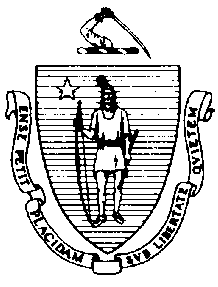 The Executive Office of Health and Human ServicesDepartment of Public HealthBureau of Environmental HealthCommunity Sanitation Program180 Beaman Street, West Boylston, MA 01583Phone: 508-792-7880 Fax: 508-792-7706TTY: 508-835-9796April 12, 2017Steven W. Tompkins, SheriffSuffolk County Sheriff’s Department20 Bradston StreetBoston, MA 02118Re: Facility Inspection – Suffolk County Jail, BostonDear Sheriff Tompkins:In accordance with M.G.L. c. 111, §§ 5, 20, and 21, as well as Massachusetts Department of Public Health (Department) Regulations 105 CMR 451.000: Minimum Health and Sanitation Standards and Inspection Procedures for Correctional Facilities; 105 CMR 480.000: Storage and Disposal of Infectious or Physically Dangerous Medical or Biological Waste (State Sanitary Code, Chapter VIII); 105 CMR 590.000: Minimum Sanitation Standards for Food Establishments (State Sanitary Code Chapter X); the 1999 Food Code; 105 CMR 520.000 Labeling; and 105 CMR 205.000 Minimum Standards Governing Medical Records and the Conduct of Physical Examinations in Correctional Facilities; I conducted an inspection of the Suffolk County Jail on March 29, 2017 accompanied by John Fallon, Environmental Health and Safety/Fire Safety Officer. Violations noted during the inspection are listed below including 13 repeat violations:HEALTH AND SAFETY VIOLATIONS(* indicates conditions documented on previous inspection reports)Entry LevelFront Lobby	No Violations NotedMale Bathroom		No Violations NotedFemale Bathroom	No Violations Noted7th FloorHallway	No Violations NotedVisiting RoomsNo Violations NotedFloor 6.5Gym	No Violations NotedStaff Bathroom # 6503	No Violations NotedStorage Room # 6504	No Violations NotedInmate Bathroom # 6505	No Violations NotedInmate Bathroom # 6506105 CMR 451.123	Maintenance: Walls dirty around hand dryer6th FloorStaff Bathroom 6-1 & 6-2	No Violations NotedStaff Bathroom 6-3 & 6-4	No Violations NotedControl 6-1 & 6-1A105 CMR 451.353*	Interior Maintenance: Ceiling vent dustyUnit 6-1ACommon Area105 CMR 451.353	Interior Maintenance: Floor tiles missing outside attorney visit roomKitchenette	No Violations NotedSlop Sink Room # 61BNo Violations NotedMattress Storage Room105 CMR 451.353		Interior Maintenance: Ceiling vent dustyStorage Room # 61G	No Violations NotedShower Area	No Violations NotedCells	No Violations NotedUnit 6-1Common Area105 CMR 451.353	Interior Maintenance: Bubbler dirtyVisiting Rooms	No Violations NotedKitchenette	No Violations NotedAttorney Room	No Violations NotedSlop Sink Room	No Violations NotedSecond Floor Storage Room	No Violations NotedShower # 617105 CMR 451.123*	Maintenance: Walls dirty105 CMR 451.123*	Maintenance: Door paint peelingShower # 618	Unable to Inspect – In UseShower # 711105 CMR 451.123*	Maintenance: Wall paint damaged105 CMR 451.123*	Maintenance: Door paint damaged105 CMR 451.123	Maintenance: Soap scum on wall Shower # 712105 CMR 451.123*	Maintenance: Door paint damaged105 CMR 451.123	Maintenance: Soap scum on wallCells105 CMR 451.113	Toilet and Handwashing Sink in Locked Cells: Toilet not working properly in cell # 19 and 21Control 6-2	No Violations NotedUnit 6-2Common Area	No Violations NotedKitchenette	No Violations NotedSlop Sink Room # 62B105 CMR 451.353	Interior Maintenance: Wet mop stored upside downShower # 625105 CMR 451.123	Maintenance: Wall vent dustyShower # 626105 CMR 451.123	Maintenance: Shower out-of-orderStorage # 620	No Violations NotedMeeting Room # 627	No Violations NotedVisiting Room 	No Violations NotedShower # 721105 CMR 451.123*	Maintenance: Wall vent rusted105 CMR 451.123	Maintenance: Door frame rustedShower # 722105 CMR 451.123	Maintenance: Floor drain cloggedShower # 723105 CMR 451.123	Maintenance: Soap scum on door and door frame105 CMR 451.123	Maintenance: Wall vent dustyCells	No Violations NotedControl 6-3 & 6-4	No Violations NotedUnit 6-3Common Area	No Violations NotedKitchenette	No Violations NotedMeeting Room # 63B105 CMR 451.353	Interior Maintenance: Ceiling vent dustyShower # 63C	No Violations NotedSlop Sink Room # 63D105 CMR 451.353	Interior Maintenance: Wet mop stored upside downShower # 63E	No Violations NotedStorage Room # 63F	No Violations NotedShower # 63G105 CMR 451.123	Maintenance: Ceiling dirtyShower # 63H105 CMR 451.123	Maintenance: Soap scum on wallsShower # 63I105 CMR 451.123	Maintenance: Soap scum on walls105 CMR 451.123	Maintenance: Soap scum on floor105 CMR 451.123	Maintenance: Soap scum on mat outside showerVisiting Rooms	No Violations NotedCells105 CMR 451.103	Mattresses: Mattress damaged in cell # 15, 27, and 33105 CMR 451.130	Plumbing: Plumbing not maintained in good repair, toilet push button leaking in cell # 8Recreational Deck	No Violations NotedUnit 6-4Common Area	No Violations NotedKitchenette	No Violations NotedShower # 64C105 CMR 451.123	Maintenance: Soap scum on walls105 CMR 451.123	Maintenance: Dead drain flies on ceiling105 CMR 451.123	Maintenance: Epoxy damaged105 CMR 451.123	Maintenance: Soap scum on mat outside showerSlop Sink Closet105 CMR 451.353	Interior Maintenance: Mold observed on walls throughout closet105 CMR 451.353	Interior Maintenance: Mop stored in slop sink105 CMR 451.130	Plumbing: Plumbing not maintained in good repair, no cold water supplied to slop sinkShower # 64D105 CMR 451.123	Maintenance: Soap scum on walls105 CMR 451.123	Maintenance: Soap scum on floor105 CMR 451.123	Maintenance: Dead drain flies on ceiling105 CMR 451.123	Maintenance: Soap scum on mat outside showerMeeting Room # 64E	No Violations NotedStorage Room # 64F	No Violations NotedShower # 64G	Unable to Inspect – In UseShower # 64H105 CMR 451.123	Maintenance: Debris observed on floor105 CMR 451.123	Maintenance: Walls dirtyHandicap Shower # 64I 	No Violations NotedVisiting Rooms	No Violations NotedCells	No Violations Noted5th FloorHallway	No Violations NotedVisiting Rooms	No Violations NotedMedical Area105 CMR 480.500(A)(2)	Procedures; Records; Record-Keeping Log: Generator lacked written procedures for safe handling within the facilityWaiting Room	No Violations NotedNurses Area	No Violations NotedDiabetic’s Room # 5504	No Violations NotedOmni Cell Room # 5041	No Violations NotedRoom # 5044	No Violations NotedMale Staff Locker and Bathroom # 5093	No Violations NotedFemale Staff Locker and Bathroom # 5124	No Violations NotedStaff Break Room # 5033	No Violations NotedDental Office	No Violations NotedExam Room # 1 and Bathroom # 5032105 CMR 451.353	Interior Maintenance: Ceiling vent dustyExam Room # 2 and Bathroom # 5030	No Violations NotedX-Ray Room	No Violations NotedMedical Waste/Biohazard Storage Room # 5507	No Violations NotedMedical Housing UnitCommon Area	No Violations NotedKitchenette	No Violations NotedShower # 5512	No Violations NotedRoom # 5515	No Violations NotedSlop Sink Room # 5511105 CMR 451.360	Protective Measures: Building not protected against infestation, rodent droppings observedShower # 55C105 CMR 451.123	Maintenance: Soap scum on walls105 CMR 451.123	Maintenance: Ceiling dirtyRoom # 5516	No Violations NotedRoom # 5517	No Violation NotedRoom # 5518	No Violations NotedRoom # 5519	No Violations NotedIsolation Cell # 5514		No Violations NotedRoom # 5513	No Violations NotedStorage Room # 5522105 CMR 451.360	Protective Measures: Building not protected against infestation, rodent droppings observedRoom # 5555105 CMR 451.360	Protective Measures: Building not protected against infestation, rodent droppings observedStorage # 5523105 CMR 451.353	Interior Maintenance: Ceiling vent dustyShower/Storage # 5524		No Violations NotedShower # 55B	No Violations NotedCells	No Violations NotedPsychiatric Housing Unit # 5552Cell # 5564-5570	No Violations NotedKitchenette	No Violations NotedShower # 55A	No Violations NotedSlop Sink Room # 5572105 CMR 451.360	Protective Measures: Building not protected against infestation, rodent droppings observedStorage # 5553	No Violations Noted4th FloorControl 4-1 & 4-2105 CMR 451.353	Interior Maintenance: Ceiling vent dustyStaff Bathroom 4-1 & 4-2	No Violations NotedUnit 4-1Cells	No Violations NotedShowers (near room # 41L)	No Violations NotedRoom # 41M	No Violations NotedSlop Sink Room # 41N105 CMR 451.353	Interior Maintenance: Wet mop stored upside downShower # 41H (near cell # 27)	No Violations NotedShower # 41G (near cell # 10)	No Violations NotedKitchenette	No Violations NotedStorage Closet 	No Violations NotedCase Workers Office	No Violations NotedAttorney Visit Room	Unable to Inspect – In UseRecreational Deck 4-1 & 4-2	No Violations NotedUnit 4-2Common Area	No Violations NotedVisiting Rooms	No Violations NotedAttorney Visit Room	No Violations NotedKitchenette	No Violations NotedMeeting Room # 42B	No Violations NotedSlop Sink Room # 42C105 CMR 451.353	Interior Maintenance: Wet mop stored upside down105 CMR 451.353	Interior Maintenance: Walls dirty in slop sink roomShower # 42D105 CMR 451.123	Maintenance: Walls dirtyShower # 42E (near cell # 15)	No Violations NotedStorage Room # 42FNo Violations NotedShower # 42G105 CMR 451.123	Maintenance: Soap scum on walls105 CMR 451.123	Maintenance: Ceiling vent dusty105 CMR 451.130	Plumbing: Plumbing not maintained in good repair, shower continually runningShower # 42H105 CMR 451.130	Plumbing: Plumbing not maintained in good repair, shower continually runningShower # 42I (near cell # 32)105 CMR 451.123	Maintenance: Walls dirty105 CMR 451.130	Plumbing: Plumbing not maintained in good repair, shower continually runningCells105 CMR 451.113	Toilet and Handwashing Sink in Locked Cells: Handwash sink not working properly, hot water continually running in cell # 14105 CMR 451.103	Mattresses: Mattress damaged in cell # 29Control 4-3 & 4-4Staff Bathroom 4-3 & 4-4	No Violations NotedUnit 4-3Cells	No Violations NotedShower # 43G105 CMR 451.123	Maintenance: Floor dirty105 CMR 451.123	Maintenance: Soap scum on walls105 CMR 451.123	Maintenance: Shower curtain missingShower # 43H105 CMR 451.123	Maintenance: Soap scum on floor105 CMR 451.123	Maintenance: Soap scum on wallsStorage Room # 43F	No Violations NotedShower # 43I (near cell # 20)	No Violations NotedVisiting Rooms	No Violations NotedCommon Area105 CMR 451.353	Interior Maintenance: Equipment padding damaged105 CMR 451.353	Interior Maintenance: Floor dirty around microwaveAttorney Visit Room 	No Violations NotedKitchenette	No Violations NotedMeeting Room # 43B	No Violations NotedShower # 43C105 CMR 451.123	Maintenance: Soap scum on floor 105 CMR 451.123	Maintenance: Soap scum on wallsSlop Sink Room # 43D105 CMR 451.353*	Interior Maintenance: Wall vent dusty105 CMR 451.353	Interior Maintenance: Walls dirty105 CMR 451.353	Interior Maintenance: Mop stored upside down105 CMR 451.130	Plumbing: Plumbing not maintained in good repair, drain cover missingShower # 43E (near cell # 3)	No Violations NotedUnit 4-4Common Area105 CMR 451.353*	Interior Maintenance: Wall paint damaged near microwave and phonesKitchenette	No Violations NotedAttorney Visit Room	No Violations NotedCells	No Violations NotedShower # 44J (near visiting rooms)	No Violations NotedVisit Rooms	No Violations NotedCloset # 44G	No Violations NotedShower # 44I (near cell # 28)105 CMR 451.123	Maintenance: Walls dirtyShower # 44H (near cell # 9)	No Violations NotedMeeting Room # 44E	No Violations NotedShower # 44B	No Violations NotedShower # 44D (near meeting room # 44E)	No Violations NotedSlop Sink Room # 44C105 CMR 451.130		Plumbing: Plumbing not maintained in good repair, cold water continually running105 CMR 451.353	Interior Maintenance: Wet mop stored upside down105 CMR 451.353	Interior Maintenance: Walls dirty3rd FloorHallway	No Violations NotedVisiting Rooms105 CMR 451.353	Interior Maintenance: Baseboard missing in room # 301 and 305Floor 3.5Office Area	No Violations NotedFemale Staff Bathroom	No Violations NotedSlop Sink Room # 3503	Unable to Inspect - LockedMale Staff Bathroom	No Violations NotedFile Room Kitchen # 3516	No Violations NotedBathroom # 3521	No Violations NotedJanitor’s Closet/Education Storage105 CMR 451.353	Interior Maintenance: Unlabeled chemical bottle2nd FloorChapel	No Violations NotedMale Staff Bathroom # 2034105 CMR 451.123	Maintenance: Wall tiles missing behind toiletFemale Staff Bathroom # 2035	No Violations NotedOffices	No Violations NotedControl 2-1 & 2-2Staff Bathroom 2-1 & 2-2	No Violations NotedUnit 2-1Common Area105 CMR 451.353*	Interior Maintenance: Wall paint damaged near phones105 CMR 451.353	Interior Maintenance: Equipment padding damagedVisiting Rooms	No Violations NotedKitchenette105 CMR 451.200	Food Storage, Preparation and Service: Food preparation not in compliance with 
105 CMR 590.000, interior of microwave oven dirty 105 CMR 451.130	Plumbing: Plumbing not maintained in good repair, sink leakingCells105 CMR 451.103	Mattresses: Mattress damaged in cell # 26Shower (near room # 21H)105 CMR 451.123	Maintenance: Wall vent dustyCloset # 21H105 CMR 451.344	Illumination in Habitable Areas: Light not functioning properly, light outShower # 21G (near cell # 30)	No Violations NotedShower # 21B	No Violations NotedSlop Sink Room # 21C105 CMR 451.353	Interior Maintenance: Wet mop stored in bucket105 CMR 451.353	Interior Maintenance: Wet mop stored upside down105 CMR 451.353	Interior Maintenance: Walls dirtyShower # 21D	No Violations NotedMeeting Room # 21E	No Violations NotedShower # 21F (near cell # 11)	No Violations NotedShower # 21J	No Violations NotedRecreational Deck 2-1 & 2-2	No Violations NotedUnit 2-2Common Area105 CMR 451.353*	Interior Maintenance: Wall paint damaged near phones105 CMR 451.353	Interior Maintenance: Equipment padding damagedVisiting Rooms	No Violations NotedKitchenette105 CMR 451.200	Food Storage, Preparation and Service: Food preparation not in compliance with 
105 CMR 590.000, interior of microwave oven dirty 105 CMR 451.353	Interior Maintenance: Wall paint damagedMeeting Room # 22B	No Violations NotedShower # 22C (near slop sink room # 22D)105 CMR 451.123	Maintenance: Walls dirty105 CMR 451.123	Maintenance: Debris on floorSlop Sink Room # 22D	No Violations NotedShower # 22E (near cell # 15)	No Violations NotedCloset # 22F	No Violations NotedShower # 22H (near closet # 22F)	No Violations NotedShower # 22I (near cell # 34)105 CMR 451.123	Maintenance: Soap scum on walls Shower # 22J (near cell # 32)105 CMR 451.123	Maintenance: Shower out-of-orderCells105 CMR 451.113	Toilet and Handwashing Sink in Locked Cells: No hot running water in locked cell # 19105 CMR 451.103	Mattresses: Mattress damaged in cell # 9105 CMR 451.353	Interior Maintenance: Light switch not functioning properly in cell # 16Control 2-3 & 2-4Staff Bathroom 2-3 & 2-4105 CMR 451.123	Maintenance: Light shield damagedUnit 2-3Common Area105 CMR 451.353	Interior Maintenance: Wall paint damaged near phonesVisiting Rooms105 CMR 451.353	Interior Maintenance: Walls dirty in all roomsKitchenette	No Violations NotedMeeting Room # 23B105 CMR 451.353	Interior Maintenance: Ceiling vent dustyShower # 23C105 CMR 451.123	Maintenance: Soap scum on walls 105 CMR 451.123	Maintenance: Soap scum on floorSlop Sink Room # 23D105 CMR 451.353	Interior Maintenance: Wet mop stored upside down105 CMR 451.353	Interior Maintenance: Hole in ceilingShower # 23E (near cell # 3)	No Violations NotedCloset # 23F105 CMR 451.353	Interior Maintenance: Floor dirtyShower # 23G (near cell # 20)105 CMR 451.123	Maintenance: Soap scum on wallsShower # 23H (near cell # 18)105 CMR 451.123	Maintenance: Soap scum on walls105 CMR 451.123	Maintenance: Dead drain flies on ceilingShower # 23J (near closet # 23F)	No Violations NotedCells	No Violations NotedUnit 2-4Common Area	No Violations NotedAttorney Visit Room	No Violations NotedKitchenette	No Violations NotedShower # 24B	No Violations NotedSlop Sink Room # 24C105 CMR 451.353	Interior Maintenance: Wet mop stored upside down105 CMR 451.353	Interior Maintenance: Walls dirtyShower (near room # 28)	No Violations NotedShower # 24D105 CMR 451.123	Maintenance: Soap scum on wallsMeeting Room # 24E105 CMR 451.353	Interior Maintenance: Floor dirtyShower # 24F (near cell # 9)	No Violations NotedShower (near room # 19)105 CMR 451.123	Maintenance: Drain flies observedCloset # 24G	No Violations NotedShower # 24H (near cell # 28)	No Violations NotedShower # 24J (near visiting rooms)105 CMR 451.123	Maintenance: Drain flies observed105 CMR 451.123	Maintenance: Light rustedVisiting Rooms	No Violations NotedCells	No Violations NotedContact Visits/Roll CallFemale Bathroom	No Violations NotedMale Bathroom	No Violations NotedEntry Level (Inside)Staff Cafeteria # 1066	105 CMR 451.200	Food Storage, Preparation and Service: Food storage not in compliance with 
105 CMR 590.000, refrigerator temperature recorded at 53°FMale Staff Bathroom	No Violations NotedFemale Staff Bathroom	No Violations NotedInside Administration	No Violations NotedWeight Room # 1070	No Violations NotedCardio Room	No Violations NotedSlop Sink Room # 1072	No Violations NotedWater Fountain105 CMR 451.124	Water Supply: Insufficient water supply in quantity and pressure at bubblerBlue Shirt’s Locker Room # 1075	Unable to Inspect – OccupiedFemale Staff Locker Room # 1076	No Violations NotedCaptain and Lieutenant’s Locker Room # 1077	No Violations NotedOutside Administration BathroomsFemale Bathroom # 1013	No Violations NotedMale Bathroom # 1015	No Violations NotedSlop Sink Room # 1004105 CMR 451.353	Interior Maintenance: Ceiling tiles water damagedGround LevelCanteen # G10		No Violations NotedHallway BathroomsStaff Bathroom # 1	No Violations NotedStaff Bathroom # 2	No Violations NotedStore Room # G11	No Violations NotedMaintenance Department # G12	No Violations NotedLocker Room # G13	No Violations Noted
Kitchen Maintenance # G15	No Violations NotedLaundry Room # G23/G29	No Violations NotedOffice # G25	No Violations NotedLoading Dock # G26105 CMR 451.350	Structural Maintenance: Loading door not rodent and weathertightGarbage Room # G37	No Violations NotedComputer Room # G39	No Violations NotedStorage # G43	No Violations NotedStaff Bathroom # G44	No Violations NotedStaff Bathroom # G46	No Violations NotedFemale Booking AreaHolding Cells	No Violations NotedMale Booking AreaControl	No Violations NotedProperty Room # G62	No Violations NotedInmate Bathroom # G64	No Violations NotedIntake Area	No Violations NotedProperty Storage Rooms	No Violations NotedMale Intake Cells # G74	No Violations NotedHolding Cage	No Violations NotedHolding Cells	No Violations NotedBack Gate Control # G80	No Violations NotedStaff Bathroom # G81	No Violations NotedFood Service AreaTrash Area	No Violations NotedOffice # G38105 CMR 590.009(G)(3)(b)(1)	Special Requirements: Food Allergen Awareness Training, no prominently posted food allergen awareness training certificateOven and Steamer Hood Area	No Violations NotedHandwash SinkNo Violations NotedGrease Hood	No Violations NotedDry Storage # G23FC 3-302.11(A)(4)	Preventing Food and Ingredient Contamination: Preventing cross contamination, rice	not appropriately coveredFC 6-501.11	Maintenance and Operation; Repairing: Facility not in good repair, wall paint damaged throughout areaFC 6-501.12(A)	Maintenance and Operation; Cleaning: Facility not cleaned properly, rodent droppings observed near canned and bottled goodsStorage CageFC 6-501.12(A)	Maintenance and Operation; Cleaning: Facility not cleaned properly, rodent droppings observedInmate Bathroom105 CMR 451.123	Maintenance: Rodent droppings observedFC 4-903.12 (A)(2)	Protection of Clean Items, Storing: Food product stored in an inappropriate location, clean equipment and utensils stored in toilet roomInmate Dining AreaFC 6-501.11	Maintenance and Operation; Repairing: Facility not in good repair, ceiling damaged above pipeChemical Storage CageFC 6-501.111(B)	Maintenance and Operations; Pest Control: Flies observed in storage cageCan Opener TableFC 4-601.11(A)	Cleaning of Equipment and Utensils, Objective: Food contact surface dirty, can opener dirtyIce Machines	No Violations NotedVegetable Chest # 3FC 6-501.12(A)	Maintenance and Operation; Cleaning: Facility not cleaned properly, floor dirtyMilk Chest # 4FC 4-501.11(A)*	Maintenance and Operation, Equipment: Equipment not maintained in a state of good repair, metal floor plate damaged at entranceFreezer # 5FC 6-501.11	Maintenance and Operation; Repairing: Facility not in good repair, light shield damagedBread Refrigerator # 6FC 4-501.11(A)	Maintenance and Operation, Equipment: Equipment not maintained in a state of good repair, water leaking into unit through floorFC 6-501.11	Maintenance and Operation; Repairing: Facility not in good repair, light shield damagedPrep Table with 2-Bay Sink	No Violations NotedTray Prep AreaFC 6-501.111(B)		Maintenance and Operations; Pest Control: Flies observedKettle AreaFC 6-501.12(A)	Maintenance and Operation; Cleaning: Facility not cleaned properly, old fly trap stuck in ceiling tilesFood Prep Table (in front of milk chest # 4)	No Violations NotedHandwash Sink (near food prep table)FC 6-501.111(B)		Maintenance and Operations; Pest Control: Flies observedFC 6-501.12(A)	Maintenance and Operation; Cleaning: Facility not cleaned properly, food debris observed in floor drain3-Bay SinkFC 5-205.15(B)*	Plumbing System, Operations and Maintenance: Plumbing system not maintained in
good repair, faucet leakingMechanical Warewashing AreaFC 4-501.112(A)(2)	Maintenance and Operation, Equipment: Inadequate water temperature in the mechanical warewashing machineFC 4-501.11(A)	Maintenance and Operation, Equipment: Equipment not maintained in a state of good repair, air curtain missing on warewash machineFC 6-501.12(A)	Maintenance and Operation; Cleaning: Facility not cleaned properly, mold observed on ceiling around warewash machine105 CMR 451.130	Plumbing: Plumbing not maintained in good repair, drain cover missing on floor drainTray Racks	No Violations NotedRefrigerator # 1FC 3-501.16(B)	Limitation of Growth of Organisms, Temperature and Time Control: Refrigerator 	temperature recorded at 450FRefrigerator # 2FC 3-501.16(B)	Limitation of Growth of Organisms, Temperature and Time Control: Refrigerator 	temperature recorded at 500FObservations and RecommendationsThe inmate population was 687 at the time of inspection.During the kitchen inspection, the warewash machine did not reach the appropriate temperature to properly sanitize dishes. It was stated that as an interim measure the facility would manually sanitize the dishes after being washed. The Department recommends numbering all showers throughout the institution. This will assist the Department and Department of Correction employees to better recognize where issues exist.During the inspection of the 5th floor medical area the Department observed an expired certificate from the Radiation Control Program in the Dentist’s office. The Department recommends contacting the Radiation Control Program for an updated certificate and post conspicuously. The Department also recommended keeping a copy of the facilities policies and procedures regarding 
105 CMR 480.000 Minimum Requirements for the Management of Medical and Biological Waste with the record keeping log to increase ease of access. This facility does not comply with the Department’s Regulations cited above. In accordance with 105 CMR 451.404, please submit a plan of correction within 10 working days of receipt of this notice, indicating the specific corrective steps to be taken, a timetable for such steps, and the date by which correction will be achieved. The plan should be signed by the Superintendent or Administrator and submitted to my attention, at the address listed above.To review the specific regulatory requirements please visit our website at www.mass.gov/dph/dcs and click on "Correctional Facilities" (available in both PDF and RTF formats).To review the Food Establishment regulations please visit the Food Protection website at www.mass.gov/dph/fpp and click on “Food Protection Regulations”. Then under “Retail” click “105 CMR 590.000 - State Sanitary Code Chapter X – Minimum Sanitation Standards for Food Establishments” and “1999 Food Code”.To review the Labeling regulations please visit the Food Protection website at www.mass.gov/dph/fpp and click on “Food Protection Regulations”. Then under “General Food Regulations” click “105 CMR 520.000: Labeling.” This inspection report is signed and certified under the pains and penalties of perjury.Sincerely,Kerry WagnerEnvironmental Health Inspector, CSP, BEHcc:	Jan Sullivan, Acting Director, BEH	Steven Hughes, Director, CSP, BEHTimothy Miley, Director of Government AffairsMarylou Sudders, Secretary, Executive Office of Health and Human Services	Thomas Turco, Commissioner, DOC	Eugene Sumpter, Superintendent	John Fallon, EHSO/FSOJohn Meaney, Assistant Commissioner of Health, Boston Inspectional Services	Clerk, Massachusetts House of Representatives	Clerk, Massachusetts Senate	Daniel Bennett, Secretary, EOPSSJennifer Gaffney, Director, Policy Development and Compliance UnitCHARLES D. BAKERGovernorKARYN E. POLITOLieutenant Governor